External Advert – Request FormTo prevent any delays in logging your advert request, please ensure that you complete the form in full: Sections 1-3In order to advertise a job vacancy on www.publicjobs.ie, please ensure that you review the External Advert Guidelines and complete this request form in full (Sections 1-3). The completed form must be submitted to: externaladverts@publicjobs.ie at least 5 working days in advance of the requested advertising date. Please note, adverts do not go live on our website on Fridays – this is reserved for recruitment campaigns that are managed directly by the Public Appointments Service.External Advert – Request Form   2.  Irish Text    Adverts for positions based in the Republic of Ireland are required to be published in both English and Irish on Publicjobs.ie. The Public Appointments Service has an obligation to comply with the Official Language Act 2003 to ensure that information / services are provided in the Irish language – the only exception is for jobs that are based in Northern Ireland or EU institutions.        Please complete this section of the form and provide details of the job vacancy in IrishExternal Advert – Request Form3. Job Categories and SubcategoriesThe below categories and subcategories will determine the job alerts that are issued to registered candidates via email. Please select the categories that are most relevant to your vacancy. To select a category, please place an X in the “Select” box below. Please Note the FollowingThe completion of the form does not guarantee that the Public Appointments Service can advertise the position on our website, or that we can publish the advert within the desired timeframes – please refer to the External Advert Guidelines for further information. Section 1. English Text for Advert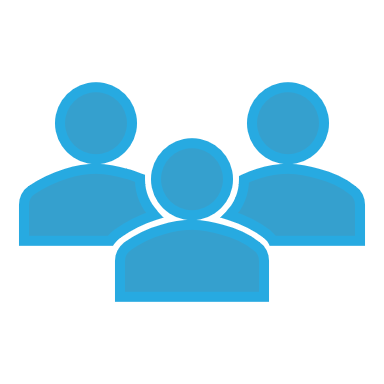 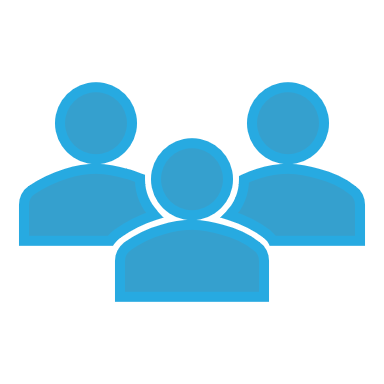 Section 1. English Text for AdvertJob TitleName of Employer                       Website of Employer                Website address must include https://www.Advertising Opening DateThe date you request the advert to be published on www.publicjobs.ieAdvertising Closing Date Must be open for a minimum of 2 weeksLocation of PostSpecify county/counties as part of location Link to Advert on your Website                  Where candidates can access the full job description and details on how to apply. This must not be a third-party WebsiteJob Description                   Brief job description to be included on www.publicjobs.ie – this is a maximum of 2,000 characters If you provide a link to the vacancy on the employer website, this section does not have to be completedName and Contact for Applicant Queries              Details of a designated contact for any applicant queries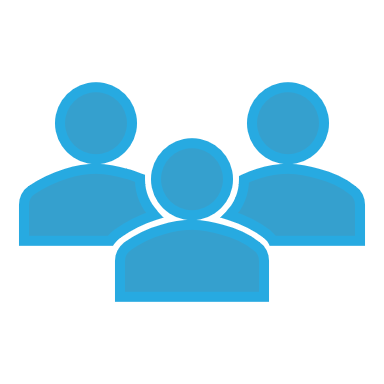 Section 2. Irish Text for AdvertSection 2. Irish Text for AdvertJob TitleName of Employer                       Website of EmployerWebsite address must include https://www.Advertising Opening DateThe date you request the advert to be published on www.publicjobs.ieAdvertising Closing Date Must be open for a minimum of 2 weeksLocation of PostSpecify county/counties as part of location Link to Advert on your Website                  Where candidates can access the full job description and details on how to apply.  This must not be a third-party Website Job Description                   Brief job description to be included on www.publicjobs.ie – this is a maximum of 2,000 characters If you provide a link to the vacancy on the employer website, this section does not have to be completed However, if you have included a job description in English, you must also complete this section in IrishSection 3. Job Categories and SubcategoriesSection 3. Job Categories and SubcategoriesSection 3. Job Categories and SubcategoriesCategorySubcategoriesSelectAdministrativeClericalGeneral AdministrationOtherPAAgricultural/EnvironmentalAgriculturalEnvironmental HealthForestryMaritimeMeteorologicalPlanningVeterinaryWildlifeBusiness SupportCustomer ServiceOtherPorterServices Officer/Service AttendeeDental/OrthodonticsDentistOrthodontistEconomics/FinanceAccountant/AuditorOtherEducationAcademicInspectorOtherPrincipalPsychologistsTeachingCategorySubcategoriesSelectEngineering/Architects/PlannersArchitecturalEngineeringFire Officer/ Fire AdviserOtherPlanningSurveyingEuropean Union (EU) Public Sector JobsAllGraduate and Trainee /Junior ManagementGraduate OpportunitiesOtherHeritage, Culture & ArtsAllHIQAAllHuman ResourcesAllInformation TechnologyICT OtherLegalLegal SecretaryOtherParliamentary Solicitors/Barristers MedicalDoctorNurse/Nurse ManagementOtherPsychologistMedical ConsultantAnaesthesiaDonor CareEmergency MedicineIntensive CareMedicineObstetrics and GynaecologyOtherPaediatricsPathologyPsychiatryRadiology and Radiation OncologySurgeryCategorySubcategoriesSelectNorthern Ireland Public Sector JobsAllOther Career AreasAllProfessional / TechnicalDriver TesterOtherResearch / AnalysisAnalystInvestigatorLegalOtherScience BasedEnvironmental HealthLaboratoryOtherPharmaceuticalPhysicsSecurity / Emergency ServicesFirefighterGardaGarda ReserveOtherPrison ServiceSenior Management / Senior RegulatorAllSocial CareAll